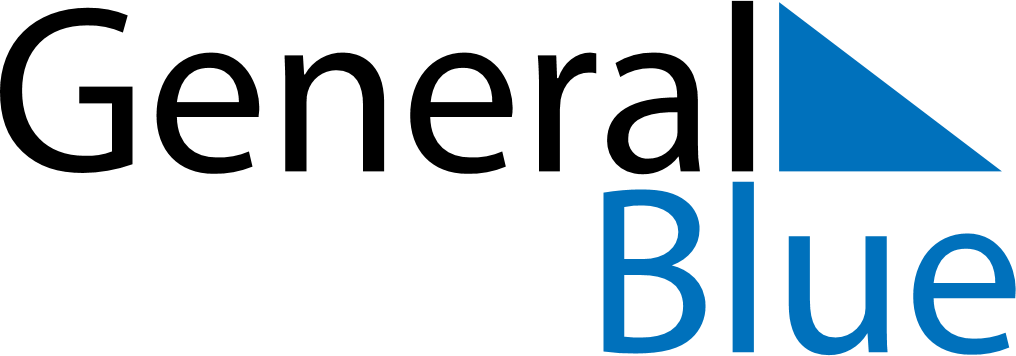 February 2029February 2029February 2029February 2029CanadaCanadaCanadaMondayTuesdayWednesdayThursdayFridaySaturdaySaturdaySunday12334Groundhog Day567891010111213141516171718Valentine’s Day1920212223242425262728